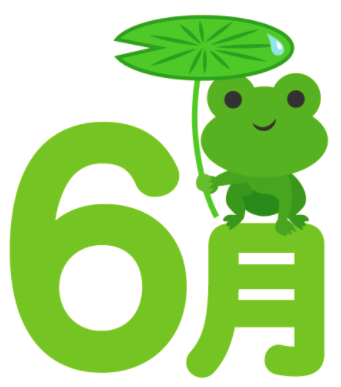 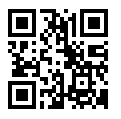 　 ・・ボケます、ボケない替え歌と踊り・・　　　　　・・みなさんの「声」を「形」に・・　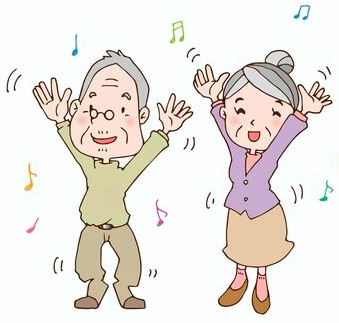 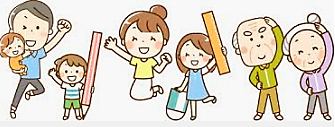 　　　　・・滝沢小5・6年生のための『滝沢サタスタクラブ』始まります！！・・　　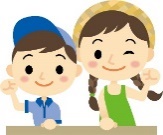 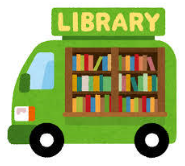  　・・おいでよ！「滝っこひろば」・・　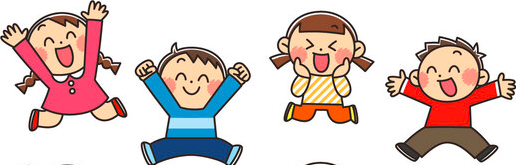 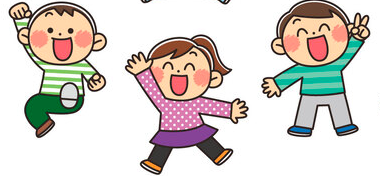 